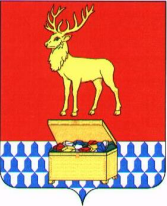 АДМИНИСТРАЦИЯ КАЛАРСКОГО МУНИЦИПАЛЬНОГО ОКРУГА ЗАБАЙКАЛЬСКОГО КРАЯРАСПОРЯЖЕНИЕ30 декабря 2022 года								 №  1151-рс. ЧараОб утверждении Плана первоочередных мероприятий по повышению устойчивости экономики Каларского муниципального округа Забайкальского края в условиях геополитической и экономической ситуации на 2023 год	В целях реализации мер по повышению устойчивости экономики Каларского муниципального округа Забайкальского края в условиях ухудшения геополитической и экономической ситуации, руководствуясь Уставом Каларского муниципального округа Забайкальского края: 1. Утвердить прилагаемый план первоочередных мероприятий по повышению устойчивости экономики Каларского муниципального округа Забайкальского края в условиях геополитической и экономической ситуации на 2023 год (далее – План).2.  Отраслевым отделам администрации Каларского муниципального округа Забайкальского края – ответственным исполнителям обеспечить реализацию мероприятий Плана в соответствии с установленными в Плане сроками
3.Контроль за выполнением настоящего распоряжения возложить на начальника отдела экономики и жилищной политики  администрации Каларского муниципального округа Забайкальского края Музарапову Л.А. Исполняющий обязанности главы Каларского муниципальногоокруга Забайкальского края						           С.Л. РошковаИсп:Моисеева Т.А., председатель комитета по финансамТел: 8(30261) 22519